PROSEDUR INOVASI BOB PUSKESMAS PURASEDALangkah – Langkah yang dilakukan dalam mewujudkan inovasi “BPB”Koordinasi dengan penanggungjawab programMembuat rincian bahan dan alat yang dibutuhkan dalam pembuatan latar belakang dan properti BPBMembuat desian dan mencetak dari property BPBMerakit property BPB dengan menggunakan kardus dan juga sumpit kayuLatar belakang di pasang di lokasi stategis dari pelaksanaan program kesehatanProperti disediakan di dekat latar belakang dan lakukan ajakan untuk membuat masyarakat menggunakan layanan BPB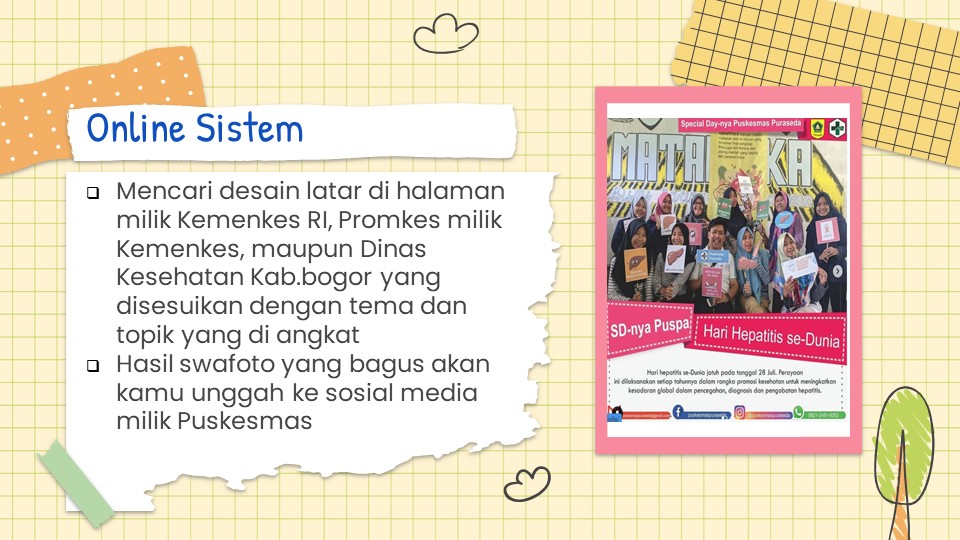 